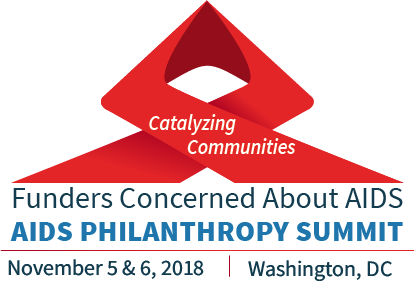 FCAA Summit Sponsorship OpportunitiesFunders Concerned About AIDS (FCAA) will convene its 2018 AIDS Philanthropy Summit on November 5 & 6, 2018 in Washington, DC. The FCAA Summit is the premier national conference for grantmakers interested in HIV/AIDS and social justice-related philanthropy, and it attracts around 200 foundation leaders and experts in the field annually. FCAA is designing this year’s Summit around the theme of “Catalyzing Communities.” Our goal is to support attendees in identifying new tools and opportunities to increase investment in community-based approaches that are integral in the fight against HIV/AIDS. The agenda is intended to be an equal mix of:Strategic conversations on what’s happening among impacted communitiesSkills building and best practice-focused sessions on how we are truly reaching and supporting hard to reach and excluded communities on the front lines of the response to HIV and AIDS.FCAA members now have the opportunity to sponsor different parts of the Summit that align with, or highlight, their grantmaking interests and impact. The following sponsorship levels describe other tangible benefits for Summit sponsors.Contact Information for SponsorshipsPlease contact FCAA’s Executive Director, John Barnes, for more information about sponsorships for the FCAA Summit at john@fcaaids.org or (202) 721-1196.SUMMIT SPONSORSHIP OPPORTUNITIESSUMMIT SPONSORSHIP OPPORTUNITIESSUMMIT SPONSORSHIP OPPORTUNITIESOpportunityPriceBenefitsFull Summit Sponsor$25,000Multiple speaking opportunities on that day (sessions, plenary speakers, etc.) Includes up to 5 organizational registration feesOther custom branding opportunities (conference bags, etc.)Plus all other benefits listed belowDay Sponsor (or combination of other opportunities for $10,000)$10,000Multiple speaking opportunities on that day (sessions, plenary speakers, etc.) Includes up to 3 organizational registration feesOther branding opportunities (conference bags, etc.)Plus all other benefits listed belowReception (or combination of other opportunities for $5,000)$5,000Showcased speaking opportunity before the session/receptionIncludes up to 2 organizational registration feesPlus all other benefits listed belowKeynote or plenary$2,500Introduce the workshop/panelIncludes 1 organizational registration feePlus all other benefits listed belowIndividual Sessions$1,000Introduce the workshop/panelIncludes 1 organizational registration feePlus all other benefits listed belowAffinity Group Partner SponsorshipNon-financial assistanceMultiple speaking opportunities on that day (sessions, plenary speakers, etc.) Includes up to 3 organizational registration feesSpace for materials/posters in conference “resource” areaPlus all other benefits listed belowAdditional Benefits for All Sponsorship LevelsBranding included on all Summit materials: registration packet, e-blasts, etc.Verbal recognition from the podiumAdditional Sponsorship Opportunities Summit video recording/webcastsSpeaker travel